.REPEATAmnesia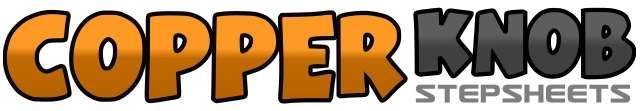 .......Count:32Wall:1Level:Intermediate.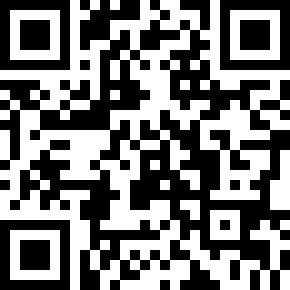 Choreographer:Rob Fowler (ES)Rob Fowler (ES)Rob Fowler (ES)Rob Fowler (ES)Rob Fowler (ES).Music:I Forgot To Remember - The Dean BrothersI Forgot To Remember - The Dean BrothersI Forgot To Remember - The Dean BrothersI Forgot To Remember - The Dean BrothersI Forgot To Remember - The Dean Brothers........1-42 x left kick ball step forward5Left rock step forward slightly to right6Rock back on right7Step forward on left8Rock back on right9-12Cross left behind, unwind ½ turn shuffle to right on right, left, right13Step left behind right&Step to right on right14Step left in front of right&Step to right on right15Step left behind right&Step to right on right16Touch left next to right17&18Left kick ball touch (right to side)19&20Right cross unwind ½ turn to left21&22Repeat 17&1823&24Repeat 19&2025Rock back on left26Rock forward on right27&28Shuffle to left on left, right, left29Cross right behind left&Step to left on left30Cross right in front&Step to left on left31Cross right behind&Step to left on left32Touch right next to left